 विश्वेश्वरय्या राष्ट्रीय प्रौद्योगिकी संस्थान, नागपुर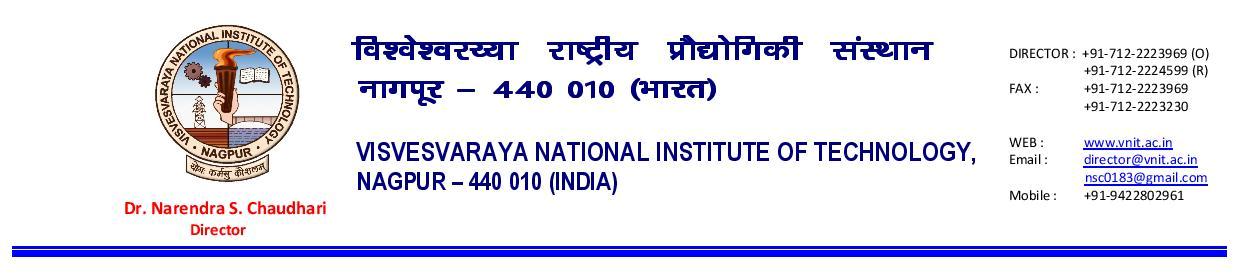 VISVESVARAYA NATIONAL INSTITUTE OF TECHNOLOGY, NAGPURCLAIM FOR REIMBURSEMENT UNDER CPDAName of the Claimant: ____________________________________________________________________________Designation:  ………………………………………………………………Pay level:________Department: _____________________________________________ Faculty ID: _____________________________CERTIFICATEI hereby certify that the amount has been utilized under the heads indicated above. The purchases are made from reliable supplier at reasonable prices. I take full responsibility for maintenance of proper records and any clarification required on the expenditure as and when sought. I will produce records of non-consumable items purchased under CPDA to stock verification officers during stock verification of the Department. I have enclosed copy of approval(s) wherever required and each voucher/ bill/ participation certificate is duly signed by me at the back side with date.(Signature of HoD)								                         (Signature of claimant)FOR OFFICE USE ONLYSl No.Expenditure HeadAdmissible amountBalance Brought fwdCurrent claimBalance carried fwd01National / International conferences/ workshops (Prior approval to be enclosed)Rs.2.1 lakhs in 3 year blockMax Rs.1.0 lakh in first year of block02A) Membership fees for Professional Bodies(Prior approval to be enclosed for new membership. Prior approval deemed to be granted for renewal of Max 3 memberships in one year)Total Rs. 90,000/- in three year block[Max. Rs.10,000 /- per year towardsPurchase of books/ periodicals, publication fees in web of science etc. suitable for professional development]02B) Contingent Expenses:(Prior approval deemed to be granted for items listed below)Total Rs. 90,000/- in three year block[Max. Rs.10,000 /- per year towardsPurchase of books/ periodicals, publication fees in web of science etc. suitable for professional development]02a)   Any consumables for research- consumables for UG/PG/Ph.D projects like chemicals, fabrication, add on controller boards, preparation of lab models etc.Total Rs. 90,000/- in three year block[Max. Rs.10,000 /- per year towardsPurchase of books/ periodicals, publication fees in web of science etc. suitable for professional development]02b)   Stationery items like bond papers, covers, files, folders, Xerox, posters, binding etc.Total Rs. 90,000/- in three year block[Max. Rs.10,000 /- per year towardsPurchase of books/ periodicals, publication fees in web of science etc. suitable for professional development]02c)   Computer consumables like connectors, USB hubs, cables, port converters, pen drives, external HDDs, cartridges and refilling thereof, repairs of printer/ scanner/ laptops/ desktops, Antivirus.Total Rs. 90,000/- in three year block[Max. Rs.10,000 /- per year towardsPurchase of books/ periodicals, publication fees in web of science etc. suitable for professional development]02d)   Purchase of books/ periodicals, publication fees in web of science etc. suitable for professional developmentTotal Rs. 90,000/- in three year block[Max. Rs.10,000 /- per year towardsPurchase of books/ periodicals, publication fees in web of science etc. suitable for professional development]02e)   Fees for filing patents, extra pages in journals etc.Total Rs. 90,000/- in three year block[Max. Rs.10,000 /- per year towardsPurchase of books/ periodicals, publication fees in web of science etc. suitable for professional development]02f)   Any other item (with Prior approval)Total Rs. 90,000/- in three year block[Max. Rs.10,000 /- per year towardsPurchase of books/ periodicals, publication fees in web of science etc. suitable for professional development]TOTALRs.3.00 lakhs in 3 year block1. Block Year6. Dealing staff2. Opening balance7. AR (Accts)/ IAO3. Current claim admitted8. DR (Accts)4. Sub- Total9. Dean (P&D)5. Balance available (2-3)10. DIRECTOR